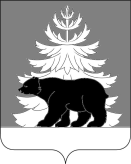 РОССИЙСКАЯ ФЕДЕРАЦИЯИРКУТСКАЯ ОБЛАСТЬАдминистрация Зиминского районного муниципального образованияП О С Т А Н О В Л Е Н И Еот _____________ г.                          г. Зима                                            № _____О создании межведомственной рабочей группы при антитеррористической комиссии Зиминского районного муниципальногообразования по реализации Комплексного планапротиводействия идеологии терроризма в Российской Федерации на 2019 - 2023 годыВо исполнение Комплексного плана противодействия идеологии терроризма в Российской Федерации на 2019 - 2023 годы, утвержденного Президентом Российской Федерации 28.12.2018 года № Пр-2665, руководствуясь Федеральным законом от 06.10.2003 года № 131-ФЗ «Об общих принципах организации местного самоуправления в Российской Федерации», Федеральным законом от 06.03.2006 года № 35-ФЗ «О противодействии терроризму», статьями 22,46  Устава Зиминского районного муниципального образования, администрация Зиминского районного  муниципального образованияПОСТАНОВЛЯЕТ:1. Создать межведомственную рабочую группу при антитеррористической комиссии Зиминского районного муниципального образования по реализации Комплексного плана противодействия идеологии терроризма в Российской Федерации на 2019 - 2023 годы.2. Утвердить Положение о межведомственной рабочей группе при антитеррористической комиссии Зиминского районного муниципального образования по реализации Комплексного плана противодействия идеологии терроризма в Российской Федерации на 2019 - 2023 годы (Приложение 1).3. Утвердить План реализации Комплексного плана противодействия идеологии терроризма в Российской Федерации на 2019 - 2023 годы (Приложение 2).         4. Управляющему делами администрации Тютневой Т.Е. опубликовать настоящее постановление в информационно-аналитическом, общественно-политическом еженедельнике «Вестник района» и разместить на официальном сайте администрации Зиминского районного муниципального образования www.rzima.ru в информационно-телекоммуникационной сети «Интернет».         5. Настоящее постановление вступает в силу после дня его официального опубликования.6. Контроль исполнения настоящего постановления оставляю за собой.Мэр Зиминского районногомуниципального образования	             Н.В. НикитинаЗаместитель мэра по управлению муниципальным хозяйством«___»___________________________2020 г.                                                                             А.А. ШиряевЗаместитель мэра по социальным вопросам"___"____________________________2020 г.                                                                          Ю.А. ЧемезовУправляющий делами администрации Зиминского  районного муниципального образования                                                            Т.Е. Тютнева«___»___________________________2020 г.                                              Начальник  управления правовой, кадровой и организационной работы  «___»___________________________2020 г.                                                                       Е.В. СымановичДиректор МКУ «Служба ЗРМО по ГО и ЧС»«___» __________________________2020 г.                                                                        А.М. МаслаковСписок рассылки:В дело 3 экз.МКУ «Служба ЗРМО по ГО и ЧС»МО МВД России «Зиминский»Комитет по образованию администрации Зиминского районаКомитет по культуре администрации Зиминского районаОтдел по физической культуре, спорту и молодежной политике администрации ЗРМОЧленам рабочей группыИлямакова Л.В.8(39554) 3-22-33Приложение 1к постановлению администрацииЗиминского  районногомуниципального образованияот «___» ______________ 2020г. № ___ПОЛОЖЕНИЕо межведомственной рабочей группе при антитеррористической комиссии Зиминского районного муниципального образования  по реализации Комплексного плана противодействия идеологии терроризма в Российской Федерации на 2019 - 2023 годыОбщие положения1. Межведомственная рабочая группа при антитеррористической комиссии Зиминского районного муниципального образования по реализации Комплексного плана противодействия идеологии терроризма в Российской Федерации на 2019 - 2023 годы           (далее - рабочая группа, МРГ) формируется из представителей органов местного самоуправления Зиминского районного муниципального образования, представителей федеральных органов исполнительной власти (далее - ФОИВ), представителей религиозных конфессий, участвующих в реализации мероприятий по исполнению Комплексного плана противодействия идеологии терроризма в Российской Федерации на 2019 - 2023 годы (далее - Комплексный план)  на территории Зиминского районного муниципального образования.2. Рабочая группа в своей деятельности руководствуется Конституцией Российской Федерации, федеральными конституционными законами, федеральными законами, указами и распоряжениями Президента Российской Федерации, иными нормативными правовыми актами Российской Федерации и Иркутской области в области антитеррористической деятельности, решениями Национального антитеррористического комитета, антитеррористической комиссии Зиминского районного муниципального образования, а также настоящим Положением.Основные задачи рабочей группыОсновными задачами рабочей группы являются:обеспечение взаимодействия ФОИВ, органов местного самоуправления Зиминского районного муниципального образования и общественных объединений по противодействию идеологии терроризма на территории Зиминского районного муниципального образования;выработка предложений по совершенствованию механизма реализации Комплексного плана на территории Зиминского районного муниципального образования;подготовка предложений по вопросам организации межведомственного взаимодействия по исполнению Комплексного плана на территории Зиминского районного муниципального образования;проведение мониторинга политических, социально-экономических и иных процессов, оказывающих влияние на ситуацию в области противодействия терроризму;проведение мониторинга информационных ресурсов, в том числе сети «Интернет», с целью выявления и сбора информации о лицах и группах, причастных к организации и осуществлению экстремистской и террористической деятельности; 6) организация и проведение пропагандистских мероприятий антитеррористической и антиэкстремистской направленности с привлечением молодежи.Функции рабочей группы     4. Для решения поставленных задач рабочая группа осуществляет следующие функции:1) выделяет проблемные вопросы в поставленных задачах и определяет пути их решения;     2) проводит сбор и обобщение информации по профилактике терроризма и пропагандистского противодействия проявления терроризма;     3) разрабатывает план работы рабочей группы на текущий год согласно пунктов Комплексного плана;     4) выполняет другие функции в соответствии с решениями антитеррористической комиссии Зиминского районного муниципального образования. Организация деятельности рабочей группы      5. Персональный состав рабочей группы утверждается постановлением администрации Зиминского районного муниципального образования и включает руководителя, секретаря и членов МРГ.        6. Рабочая группа осуществляет свою деятельность в соответствии с разработанным планом работы рабочей группы на текущий год согласно пунктов Комплексного плана. 7. Заседания МРГ проводятся по мере необходимости, но не реже одного раза в полугодие. 8. Заседания МРГ оформляются протоколами. Протокол в пятидневный срок после даты проведения заседания готовится секретарем рабочей группы, подписывается руководителем рабочей группы и доводится до членов МРГ.       9. Руководителем МРГ является должностное лицо из числа членов антитеррористической комиссии Зиминского районного муниципального образования.      Руководитель МРГ:     1) утверждает повестку заседания рабочей группы;     2) организует и контролирует деятельность рабочей группы, распределяет обязанности между её членами; 3) проводит заседания МРГ;  4) осуществляет промежуточный  и итоговый контроль выполнения мероприятий согласно Комплексного плана;       5) отчитывается о проделанной работе перед председателем  антитеррористической комиссии Зиминского районного муниципального образования.10.  Секретарем МРГ является секретарь антитеррористической комиссии Зиминскогорайонного муниципального образования.        Секретарь МРГ:       1) формирует повестку заседания и организует подготовку материалов к заседаниям рабочей группы;       2) информирует членов рабочей группы о месте и времени проведения заседания не позднее, чем за три дня до начала заседания  МРГ;  3) ведет протокол заседания рабочей группы, рассылает его членам рабочей группы, контролирует исполнение принятых решений;       4) подготавливает отчетные материалы о деятельности рабочей группы.       11. Члены рабочей группы:       1) участвуют в деятельности рабочей группы;  2) вносят предложения в план работы рабочей группы на текущий год согласно пунктов Комплексного  плана, согласованные с непосредственным руководством;3) осуществляют методическую помощь непосредственным исполнителям мероприятий Комплексного плана в курируемых сферах деятельности;4) исполняют обязанности, возложенные руководителем МРГ, представляют секретарю рабочей группы сведения, необходимые для подготовки отчетов о деятельности МРГ.6. Права рабочей группы 12.   Для осуществления своей деятельности рабочая группа имеет право:1) проводить проверки хода выполнения решений антитеррористической комиссии Зиминского районного муниципального образования в сфере профилактики терроризма и хода мероприятий по реализации Комплексного плана;2) принимать в пределах своей компетенции решения, направленные на выполнение стоящих задач в сфере профилактики терроризма;3) привлекать по согласованию с председателем рабочей группы на заседание МРГ иных лиц, не входящих в состав МРГ;4) проводить работу с населением по разъяснению сущности профилактических мероприятий, направленных на противодействие терроризму. Приложение  2к постановлению администрацииЗиминского  районногомуниципального образованияот «___» ______________ 2020г. № ___План реализацияКомплексного плана противодействия идеологии терроризма в РоссийскойФедерации на 2019 - 2023 годыРеализация Комплексного плана противодействия идеологии терроризма в Российской Федерации на 2019 -2023 годы позволила сформировать законодательные и организационные механизмы противодействия идеологии терроризма.Проведение в образовательных организациях культурно-просветительских и воспитательных мероприятий, в повестку которых включается антитеррористическая тематика, позволяет добиваться осознания подрастающим поколением преступной сущности терроризма.Приоритетными задачами, на решение которых направлены мероприятия Комплексного плана, являются: повышение эффективности профилактической работы с лицами, подверженными воздействию идеологии терроризма, а также подпавшими под ее влияние; реализация мер по формированию у населения Зиминского района антитеррористического сознания; совершенствование мер информационно-пропагандистского характера и защиты информационного пространства Российской Федерации от идеологии терроризма;  развитие организационных и иных мер, направленных на повышение результативности деятельности субъектов противодействия терроризму.Для достижения указанной цели и решения обозначенных задач необходимо реализовать следующий комплекс мероприятий.№ п/пМероприятияИсполнительСрок исполнения1В целях развития у населения, прежде всего молодежи, активной гражданской позиции, направленной на неприятие идеологии терроризма, проводить общественно-политические, культурные и спортивные мероприятия, посвященные Дню солидарности в борьбе с терроризмом (3 сентября). При реализации указанных мероприятий обеспечить максимальный охват участников из различных категорий населения с привлечением политических деятелей, авторитетных представителей общественных и религиозных организаций, науки, культуры и спорта.Комитет по образованию администрации Зиминского районаКомитет по культуре администрации Зиминского районаОтдел  по физической культуре, спорту и молодежной политике администрации Зиминского районного муниципального образования Ежегодно (сентябрь)2Проводить на базе образовательных организаций (в том числе с участием представителей религиозных и общественных организаций)        воспитательные и культурно-просветительские мероприятия,направленные на развитие у детей и молодежи неприятия идеологии терроризма и привитие им традиционных российских духовно-нравственных ценностей.Комитет по образованию администрации   Зиминского района 20 июля 2020, 2021, 2022, 2023; 20 декабря 2020, 2021, 2022, 20233В рамках всероссийских и региональных молодежных форумов организовывать с привлечением лидеров общественного мнения проведение тематических мероприятий по вопросам предупрежденияраспространения идеологии терроризма среди молодежи.Отдел по физической культуре, спорту и молодежной политике администрации Зиминского районного муниципального образованияВ периодреализацииплана 2020,2021,2022,2023 4Организовывать с привлечением лидеров общественного мнения, популярных блогеров создание и распространение в СМИ и сети «Интернет» информационныхматериалов (печатных, аудиовизуальных и электронных) в области противодействияидеологии терроризма, в том числе основанных на обращениях (призывах) лиц, отказавшихся от террористической деятельности, а также их родственников.Комитет по образованию администрации Зиминского районаОтдел по физической культуре, спорту и молодежной политике администрации Зиминского районного муниципального образованияВ периодреализацииплана 2020,.2021,2022, 20235В целях совершенствования деятельности и обмена опытом по противодействию идеологии терроризма обеспечить проведение: Конференций, форумов, семинаров, «круглых столов» и других мероприятий с последующим опубликованием их результатов, в том числе в сети «Интернет».Комитет по образованию администрации Зиминского районаОтдел по физической культуре, спорту и молодежной политике администрации Зиминского районного муниципального образованияПредставители ФОИВ (инспектора МО МВД России «Зиминский»20 июля 2020, 2021, 2022, 2023;20 декабря 2020, 2021, 2022, 2023